ST IVES TOWN FC   TOTS 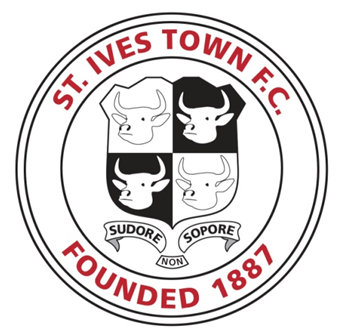 Registration Form - Season 2019-20Full Name...................................................................Prefered name…………………………….             DOB....................................................                     Age Years ..........  Months……………Address.......................................................................................................................................................................................................................... Post code ...................................Contact  Mob   ..............................................  Home number...........................................................Parents Email Address……………………………………………………………………………………………………….Emergency name /  number................................................................................................................Allergies / Medical conditions e.g (Asthma).........................................................................................................................................................................................................................................................________________________________________________________________________________________By signing this form, you be accepting/ abiding by the FA Respect Codes of Conduct for Player/ Spectator plus all Club Policies, Procedures and Terms and Conditions. See website for copies www.stivestownfc.co.uk . Photographic Policy -   The Club may want to use any photographs taken of the players for advertising / publicity purposes etc.  If you have any objections to this please indicate.Yes                No                             Reasons why not...............................................................Data Protection – As a Parent/ Guardian you are signing to allow St Ives Town FC to retain and use Data pertaining to your child, in regards to our registration processes/ Audit purposes and will dispose of such Data 2 years post the year of the registration.Parent/ Guardian Signature..........................................................................................Club Secretary / Lead Coach Signature....................................................................